SOCIETY OF RECORDER PLAYERS Registered Charity No 282751/SC038422 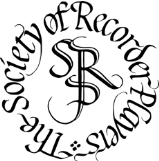 Bath Branch Membership Application Half Year Jan 24 to end Aug 24. Please either email or send the form to Treasurer Heather Locke, 3 Lipman Way, Malmesbury, SN16 9FH. Payment should preferably be by bank transfer followed up by an email to heather@lockes.me.uk or by cheque sent to Heather at the address above. The bank details are in the form below. Signature   ......................................................................................................... Date   ..............................  Data Protection Notice:  The Society will hold members’ personal details in accordance with the General Data Protection Regulations.  The data will be used to process your membership nationally and by your Branch. It will not be passed to any third party without your consent.  For more information please see our Privacy Policy at https://www.srp.org.uk/documents/rules/privacy-policy.pdfName: Title Name: Address:  	Postcode   	Postcode  Email: Telephone: Tick / Y I am already a member of this branch I am already a member of this branch I am a new member  * The subscription may be halved for new members who join after 1 January I am a new member  * The subscription may be halved for new members who join after 1 January I am a member of another branch (please give name): Data- Base code Please put tick or Y by membership type  Please put tick or Y by membership type  Please put tick or Y by membership type  Subscriptions Subscriptions Subscriptions Donations Donations TOTAL PAYMENT  Data- Base code Please put tick or Y by membership type  Please put tick or Y by membership type  Please put tick or Y by membership type  SRP Branch Total TOTAL PAYMENT  F Full (Individual) £12.50 £9.25£21.75 National Youth Recorder Orchestra £      TOTAL PAYMENT  H Household (First member pays) Walter Bergmann Fund £      TOTAL PAYMENT  h Household  (Other members free) -------- -------- SRP Central £      TOTAL PAYMENT  A Associate  (Member of another branch) -------- SRP Branch  £      TOTAL PAYMENT  S Student/Youth * (Under 30 or student in full time education) TOTAL PAYMENT  * I am under 30 or a student  in full time education at 	 * I am under 30 or a student  in full time education at 	 * I am under 30 or a student  in full time education at 	 Subscription  Subscription  Subscription  £ Donations £     £ PAYMENT PAYMENT PAYMENT PAYMENT Tick / Y I attach a cheque payable to The Society of Recorder Players Bath Branch I attach a cheque payable to The Society of Recorder Players Bath Branch I attach a cheque payable to The Society of Recorder Players Bath Branch I attach a cheque payable to The Society of Recorder Players Bath Branch OR: I have paid by BACS to Sort Code:       30-98-06    Account number:       00249065                    Reference: Your surnamePRINTED MEMBERSHIP LIST  PRINTED MEMBERSHIP LIST  Please complete carefully and sign below if you would like your detai appear in the printed membership list. Please complete carefully and sign below if you would like your detai appear in the printed membership list. Please complete carefully and sign below if you would like your detai appear in the printed membership list. Please complete carefully and sign below if you would like your detai appear in the printed membership list. Please complete carefully and sign below if you would like your detai appear in the printed membership list. ls to Tick or Y for yes I give my consent for my name to be included in the membership list that is sent to all SRP memI give my consent for my name to be included in the membership list that is sent to all SRP memI give my consent for my name to be included in the membership list that is sent to all SRP memI give my consent for my name to be included in the membership list that is sent to all SRP memI give my consent for my name to be included in the membership list that is sent to all SRP memI give my consent for my name to be included in the membership list that is sent to all SRP memI give my consent for my name to be included in the membership list that is sent to all SRP members  	In addition I give my consent for the following 	Address: 	In addition I give my consent for the following 	Address: 	In addition I give my consent for the following 	Address: Telephone Email I would like to be listed as interested in consort plaI would like to be listed as interested in consort plaI would like to be listed as interested in consort plaI would like to be listed as interested in consort plaI would like to be listed as interested in consort plaI would like to be listed as interested in consort plaI would like to be listed as interested in consort playing I would like to be shown as a teacher of the recoI would like to be shown as a teacher of the recoI would like to be shown as a teacher of the recoI would like to be shown as a teacher of the recoI would like to be shown as a teacher of the recoI would like to be shown as a teacher of the recoI would like to be shown as a teacher of the recorder Qualifications: GIFT AID             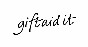 Please put tick or Y in relevant boxes  Database code I wish my subscriptions and any donations in the current membership year to be treated  as Gift Aid donations. (Please make sure your details on the declaration match those on the membership  record and tick one of the options below) I wish my subscriptions and any donations in the current membership year to be treated  as Gift Aid donations. (Please make sure your details on the declaration match those on the membership  record and tick one of the options below) I wish my subscriptions and any donations in the current membership year to be treated  as Gift Aid donations. (Please make sure your details on the declaration match those on the membership  record and tick one of the options below) I have previously completed a Gift Aid declaration I have previously completed a Gift Aid declaration I have previously completed a Gift Aid declaration Y I am providing a completed Gift Aid declaration now I am providing a completed Gift Aid declaration now I am providing a completed Gift Aid declaration now P I will provide a completed Gift Aid declaration shortly I will provide a completed Gift Aid declaration shortly I will provide a completed Gift Aid declaration shortly W 